FM-TM-PRO-01Rev. 0124-June-2019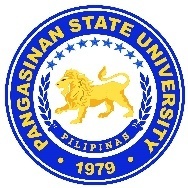 PUBLICATION REQUEST FORMPANGASINAN STATE UNIVERSITY.                          .CampusPUBLICATION REQUEST FORMPANGASINAN STATE UNIVERSITY.                          .CampusPUBLICATION REQUEST FORMPANGASINAN STATE UNIVERSITY.                          .CampusPUBLICATION REQUEST FORMPANGASINAN STATE UNIVERSITY.                          .CampusPUBLICATION REQUEST FORMPANGASINAN STATE UNIVERSITY.                          .CampusPUBLICATION REQUEST FORMPANGASINAN STATE UNIVERSITY.                          .CampusPUBLICATION REQUEST FORMPANGASINAN STATE UNIVERSITY.                          .CampusPUBLICATION REQUEST FORMPANGASINAN STATE UNIVERSITY.                          .CampusPUBLICATION REQUEST FORMPANGASINAN STATE UNIVERSITY.                          .CampusPUBLICATION REQUEST FORMPANGASINAN STATE UNIVERSITY.                          .CampusPUBLICATION REQUEST FORMPANGASINAN STATE UNIVERSITY.                          .CampusPUBLICATION REQUEST FORMPANGASINAN STATE UNIVERSITY.                          .CampusPUBLICATION REQUEST FORMPANGASINAN STATE UNIVERSITY.                          .CampusPUBLICATION REQUEST FORMPANGASINAN STATE UNIVERSITY.                          .CampusPUBLICATION REQUEST FORMPANGASINAN STATE UNIVERSITY.                          .CampusPUBLICATION REQUEST FORMPANGASINAN STATE UNIVERSITY.                          .CampusPUBLICATION REQUEST FORMPANGASINAN STATE UNIVERSITY.                          .CampusPUBLICATION REQUEST FORMPANGASINAN STATE UNIVERSITY.                          .CampusPUBLICATION REQUEST FORMPANGASINAN STATE UNIVERSITY.                          .CampusPUBLICATION REQUEST FORMPANGASINAN STATE UNIVERSITY.                          .CampusPUBLICATION REQUEST FORMPANGASINAN STATE UNIVERSITY.                          .CampusPUBLICATION REQUEST FORMPANGASINAN STATE UNIVERSITY.                          .CampusPUBLICATION REQUEST FORMPANGASINAN STATE UNIVERSITY.                          .CampusPUBLICATION REQUEST FORMPANGASINAN STATE UNIVERSITY.                          .CampusPUBLICATION REQUEST FORMPANGASINAN STATE UNIVERSITY.                          .CampusPUBLICATION REQUEST FORMPANGASINAN STATE UNIVERSITY.                          .CampusPUBLICATION REQUEST FORMPANGASINAN STATE UNIVERSITY.                          .CampusPUBLICATION REQUEST FORMPANGASINAN STATE UNIVERSITY.                          .CampusPUBLICATION REQUEST FORMPANGASINAN STATE UNIVERSITY.                          .CampusPUBLICATION REQUEST FORMPANGASINAN STATE UNIVERSITY.                          .CampusPUBLICATION REQUEST FORMPANGASINAN STATE UNIVERSITY.                          .CampusNAMENAMENAMEUNITUNITUNITDATE :DATE :DATE :DATE :DATE :TITLE OF THE ARTICLETITLE OF THE ARTICLETITLE OF THE ARTICLETITLE OF THE ARTICLETITLE OF THE ARTICLETITLE OF THE ARTICLETITLE OF THE ARTICLETITLE OF THE ARTICLETITLE OF THE ARTICLEOBJECTIVE OBJECTIVE OBJECTIVE OBJECTIVE OBJECTIVE CATEGORY OF PUBLICATION (Please tick the box) :CATEGORY OF PUBLICATION (Please tick the box) :CATEGORY OF PUBLICATION (Please tick the box) :CATEGORY OF PUBLICATION (Please tick the box) :CATEGORY OF PUBLICATION (Please tick the box) :CATEGORY OF PUBLICATION (Please tick the box) :CATEGORY OF PUBLICATION (Please tick the box) :CATEGORY OF PUBLICATION (Please tick the box) :CATEGORY OF PUBLICATION (Please tick the box) :CATEGORY OF PUBLICATION (Please tick the box) :CATEGORY OF PUBLICATION (Please tick the box) :CATEGORY OF PUBLICATION (Please tick the box) :CATEGORY OF PUBLICATION (Please tick the box) :CATEGORY OF PUBLICATION (Please tick the box) :CATEGORY OF PUBLICATION (Please tick the box) :CATEGORY OF PUBLICATION (Please tick the box) :CATEGORY OF PUBLICATION (Please tick the box) :CATEGORY OF PUBLICATION (Please tick the box) :CATEGORY OF PUBLICATION (Please tick the box) :CATEGORY OF PUBLICATION (Please tick the box) :CATEGORY OF PUBLICATION (Please tick the box) :CATEGORY OF PUBLICATION (Please tick the box) :CATEGORY OF PUBLICATION (Please tick the box) :CATEGORY OF PUBLICATION (Please tick the box) :CATEGORY OF PUBLICATION (Please tick the box) :CATEGORY OF PUBLICATION (Please tick the box) :CATEGORY OF PUBLICATION (Please tick the box) :CATEGORY OF PUBLICATION (Please tick the box) :CATEGORY OF PUBLICATION (Please tick the box) :CATEGORY OF PUBLICATION (Please tick the box) :CATEGORY OF PUBLICATION (Please tick the box) :CATEGORY OF PUBLICATION (Please tick the box) :CATEGORY OF PUBLICATION (Please tick the box) :CATEGORY OF PUBLICATION (Please tick the box) :CATEGORY OF PUBLICATION (Please tick the box) :MemorandumMemorandumMemorandumMemorandumMemorandumMemorandumMemorandumMemorandumMemorandumMemorandumTarpaulin LayoutTarpaulin LayoutTarpaulin LayoutTarpaulin LayoutNews/Feature ArticleNews/Feature ArticleNews/Feature ArticleNews/Feature ArticleNews/Feature ArticleNews/Feature ArticleNews/Feature ArticleAdvisoryAdvisoryAdvisoryAdvisoryPolicyPolicyAnnouncementsAnnouncementsAnnouncementsAnnouncementsAnnouncementsAnnouncementsAnnouncementsAnnouncementsAnnouncementsAnnouncementsPhoto NewsPhoto NewsPhoto NewsPhoto NewsOthers, please specify :Others, please specify :Others, please specify :Others, please specify :Others, please specify :Others, please specify :WHERE TO PUBLISH?WHERE TO PUBLISH?WHERE TO PUBLISH?WHERE TO PUBLISH?WHERE TO PUBLISH?WHERE TO PUBLISH?WHERE TO PUBLISH?WHERE TO PUBLISH?PSU EchoesPSU EchoesPSU EchoesPSU EchoesPSU EchoesPSU EchoesNational NewspaperNational NewspaperNational NewspaperNational NewspaperNational NewspaperNational NewspaperNational NewspaperPSU WebsitePSU WebsitePSU WebsitePSU WebsiteLED DisplayLED DisplayWHERE TO PUBLISH?WHERE TO PUBLISH?WHERE TO PUBLISH?WHERE TO PUBLISH?WHERE TO PUBLISH?WHERE TO PUBLISH?WHERE TO PUBLISH?WHERE TO PUBLISH?WHERE TO PUBLISH?WHERE TO PUBLISH?WHERE TO PUBLISH?WHERE TO PUBLISH?WHERE TO PUBLISH?WHERE TO PUBLISH?WHERE TO PUBLISH?WHERE TO PUBLISH?Local NewspaperLocal NewspaperLocal NewspaperLocal NewspaperLocal NewspaperLocal NewspaperPSU Facebook PagePSU Facebook PagePSU Facebook PagePSU Facebook PagePSU Facebook PagePSU Facebook PagePSU Facebook PageTarpaulinTarpaulinTarpaulinTarpaulinTarpaulinTarpaulinTarpaulinRISK/S IF NOT PUBLISHED RISK/S IF NOT PUBLISHED RISK/S IF NOT PUBLISHED RISK/S IF NOT PUBLISHED RISK/S IF NOT PUBLISHED RISK/S IF NOT PUBLISHED TARGET DATE OF PUBLICATIONTARGET DATE OF PUBLICATIONTARGET DATE OF PUBLICATIONTARGET DATE OF PUBLICATIONTARGET DATE OF PUBLICATIONTARGET DATE OF PUBLICATIONTARGET DATE OF PUBLICATIONTARGET DATE OF PUBLICATIONTARGET DATE OF PUBLICATIONTARGET DATE OF PUBLICATIONTARGET DATE OF PUBLICATIONTARGET DATE OF PUBLICATIONTARGET DATE OF PUBLICATIONTARGET DATE OF PUBLICATIONTARGET DATE OF PUBLICATIONTARGET DATE OF PUBLICATIONTARGET AUDIENCE/RECIPIENTSTARGET AUDIENCE/RECIPIENTSTARGET AUDIENCE/RECIPIENTSTARGET AUDIENCE/RECIPIENTSTARGET AUDIENCE/RECIPIENTSTARGET AUDIENCE/RECIPIENTSTARGET AUDIENCE/RECIPIENTSTARGET AUDIENCE/RECIPIENTSTARGET AUDIENCE/RECIPIENTSTARGET AUDIENCE/RECIPIENTSTARGET AUDIENCE/RECIPIENTSTARGET AUDIENCE/RECIPIENTSTARGET AUDIENCE/RECIPIENTSTARGET AUDIENCE/RECIPIENTSTARGET AUDIENCE/RECIPIENTSTARGET AUDIENCE/RECIPIENTSTO BE FILLED OUT BY PRPIO PERSONNELTO BE FILLED OUT BY PRPIO PERSONNELTO BE FILLED OUT BY PRPIO PERSONNELTO BE FILLED OUT BY PRPIO PERSONNELTO BE FILLED OUT BY PRPIO PERSONNELTO BE FILLED OUT BY PRPIO PERSONNELTO BE FILLED OUT BY PRPIO PERSONNELTO BE FILLED OUT BY PRPIO PERSONNELTO BE FILLED OUT BY PRPIO PERSONNELTO BE FILLED OUT BY PRPIO PERSONNELTO BE FILLED OUT BY PRPIO PERSONNELTO BE FILLED OUT BY PRPIO PERSONNELTO BE FILLED OUT BY PRPIO PERSONNELTO BE FILLED OUT BY PRPIO PERSONNELTO BE FILLED OUT BY PRPIO PERSONNELTO BE FILLED OUT BY PRPIO PERSONNELTO BE FILLED OUT BY PRPIO PERSONNELTO BE FILLED OUT BY PRPIO PERSONNELTO BE FILLED OUT BY PRPIO PERSONNELTO BE FILLED OUT BY PRPIO PERSONNELTO BE FILLED OUT BY PRPIO PERSONNELTO BE FILLED OUT BY PRPIO PERSONNELTO BE FILLED OUT BY PRPIO PERSONNELTO BE FILLED OUT BY PRPIO PERSONNELTO BE FILLED OUT BY PRPIO PERSONNELTO BE FILLED OUT BY PRPIO PERSONNELTO BE FILLED OUT BY PRPIO PERSONNELTO BE FILLED OUT BY PRPIO PERSONNELTO BE FILLED OUT BY PRPIO PERSONNELTO BE FILLED OUT BY PRPIO PERSONNELTO BE FILLED OUT BY PRPIO PERSONNELTO BE FILLED OUT BY PRPIO PERSONNELTO BE FILLED OUT BY PRPIO PERSONNELTO BE FILLED OUT BY PRPIO PERSONNELTO BE FILLED OUT BY PRPIO PERSONNELEVALUATION CRITERIA : EVALUATION CRITERIA : EVALUATION CRITERIA : EVALUATION CRITERIA : EVALUATION CRITERIA : EVALUATION CRITERIA : EVALUATION CRITERIA : EVALUATION CRITERIA : EVALUATION CRITERIA : EVALUATION CRITERIA : RelevanceRelevanceRelevanceRelevanceRelevanceRelevanceRelevanceTimelinessTimelinessTimelinessTimelinessTimelinessTimelinessCompleteness of DataCompleteness of DataCompleteness of DataCompleteness of DataACTION TAKEN :ACTION TAKEN :ACTION TAKEN :ACTION TAKEN :ACTION TAKEN :ACTION TAKEN :ACTION TAKEN :ApprovedApprovedApprovedApprovedApprovedApprovedApprovedApprovedNot Approved, Reason:Not Approved, Reason:Not Approved, Reason:Not Approved, Reason:Not Approved, Reason:Not Approved, Reason:___________________________________              __________________                                                                              PRPIO Director/Coordinator                                      Date / Time                                                                                 (Signature over Printed Name)___________________________________              __________________                                                                              PRPIO Director/Coordinator                                      Date / Time                                                                                 (Signature over Printed Name)___________________________________              __________________                                                                              PRPIO Director/Coordinator                                      Date / Time                                                                                 (Signature over Printed Name)___________________________________              __________________                                                                              PRPIO Director/Coordinator                                      Date / Time                                                                                 (Signature over Printed Name)___________________________________              __________________                                                                              PRPIO Director/Coordinator                                      Date / Time                                                                                 (Signature over Printed Name)___________________________________              __________________                                                                              PRPIO Director/Coordinator                                      Date / Time                                                                                 (Signature over Printed Name)___________________________________              __________________                                                                              PRPIO Director/Coordinator                                      Date / Time                                                                                 (Signature over Printed Name)___________________________________              __________________                                                                              PRPIO Director/Coordinator                                      Date / Time                                                                                 (Signature over Printed Name)___________________________________              __________________                                                                              PRPIO Director/Coordinator                                      Date / Time                                                                                 (Signature over Printed Name)___________________________________              __________________                                                                              PRPIO Director/Coordinator                                      Date / Time                                                                                 (Signature over Printed Name)___________________________________              __________________                                                                              PRPIO Director/Coordinator                                      Date / Time                                                                                 (Signature over Printed Name)___________________________________              __________________                                                                              PRPIO Director/Coordinator                                      Date / Time                                                                                 (Signature over Printed Name)___________________________________              __________________                                                                              PRPIO Director/Coordinator                                      Date / Time                                                                                 (Signature over Printed Name)___________________________________              __________________                                                                              PRPIO Director/Coordinator                                      Date / Time                                                                                 (Signature over Printed Name)___________________________________              __________________                                                                              PRPIO Director/Coordinator                                      Date / Time                                                                                 (Signature over Printed Name)___________________________________              __________________                                                                              PRPIO Director/Coordinator                                      Date / Time                                                                                 (Signature over Printed Name)___________________________________              __________________                                                                              PRPIO Director/Coordinator                                      Date / Time                                                                                 (Signature over Printed Name)___________________________________              __________________                                                                              PRPIO Director/Coordinator                                      Date / Time                                                                                 (Signature over Printed Name)___________________________________              __________________                                                                              PRPIO Director/Coordinator                                      Date / Time                                                                                 (Signature over Printed Name)___________________________________              __________________                                                                              PRPIO Director/Coordinator                                      Date / Time                                                                                 (Signature over Printed Name)___________________________________              __________________                                                                              PRPIO Director/Coordinator                                      Date / Time                                                                                 (Signature over Printed Name)___________________________________              __________________                                                                              PRPIO Director/Coordinator                                      Date / Time                                                                                 (Signature over Printed Name)___________________________________              __________________                                                                              PRPIO Director/Coordinator                                      Date / Time                                                                                 (Signature over Printed Name)___________________________________              __________________                                                                              PRPIO Director/Coordinator                                      Date / Time                                                                                 (Signature over Printed Name)___________________________________              __________________                                                                              PRPIO Director/Coordinator                                      Date / Time                                                                                 (Signature over Printed Name)___________________________________              __________________                                                                              PRPIO Director/Coordinator                                      Date / Time                                                                                 (Signature over Printed Name)___________________________________              __________________                                                                              PRPIO Director/Coordinator                                      Date / Time                                                                                 (Signature over Printed Name)___________________________________              __________________                                                                              PRPIO Director/Coordinator                                      Date / Time                                                                                 (Signature over Printed Name)___________________________________              __________________                                                                              PRPIO Director/Coordinator                                      Date / Time                                                                                 (Signature over Printed Name)___________________________________              __________________                                                                              PRPIO Director/Coordinator                                      Date / Time                                                                                 (Signature over Printed Name)___________________________________              __________________                                                                              PRPIO Director/Coordinator                                      Date / Time                                                                                 (Signature over Printed Name)___________________________________              __________________                                                                              PRPIO Director/Coordinator                                      Date / Time                                                                                 (Signature over Printed Name)___________________________________              __________________                                                                              PRPIO Director/Coordinator                                      Date / Time                                                                                 (Signature over Printed Name)___________________________________              __________________                                                                              PRPIO Director/Coordinator                                      Date / Time                                                                                 (Signature over Printed Name)___________________________________              __________________                                                                              PRPIO Director/Coordinator                                      Date / Time                                                                                 (Signature over Printed Name)PUBLICATION REQUEST FORMPANGASINAN STATE UNIVERSITY.                          .CampusPUBLICATION REQUEST FORMPANGASINAN STATE UNIVERSITY.                          .CampusPUBLICATION REQUEST FORMPANGASINAN STATE UNIVERSITY.                          .CampusPUBLICATION REQUEST FORMPANGASINAN STATE UNIVERSITY.                          .CampusPUBLICATION REQUEST FORMPANGASINAN STATE UNIVERSITY.                          .CampusPUBLICATION REQUEST FORMPANGASINAN STATE UNIVERSITY.                          .CampusPUBLICATION REQUEST FORMPANGASINAN STATE UNIVERSITY.                          .CampusPUBLICATION REQUEST FORMPANGASINAN STATE UNIVERSITY.                          .CampusPUBLICATION REQUEST FORMPANGASINAN STATE UNIVERSITY.                          .CampusPUBLICATION REQUEST FORMPANGASINAN STATE UNIVERSITY.                          .CampusPUBLICATION REQUEST FORMPANGASINAN STATE UNIVERSITY.                          .CampusPUBLICATION REQUEST FORMPANGASINAN STATE UNIVERSITY.                          .CampusPUBLICATION REQUEST FORMPANGASINAN STATE UNIVERSITY.                          .CampusPUBLICATION REQUEST FORMPANGASINAN STATE UNIVERSITY.                          .CampusPUBLICATION REQUEST FORMPANGASINAN STATE UNIVERSITY.                          .CampusPUBLICATION REQUEST FORMPANGASINAN STATE UNIVERSITY.                          .CampusPUBLICATION REQUEST FORMPANGASINAN STATE UNIVERSITY.                          .CampusPUBLICATION REQUEST FORMPANGASINAN STATE UNIVERSITY.                          .CampusPUBLICATION REQUEST FORMPANGASINAN STATE UNIVERSITY.                          .CampusPUBLICATION REQUEST FORMPANGASINAN STATE UNIVERSITY.                          .CampusPUBLICATION REQUEST FORMPANGASINAN STATE UNIVERSITY.                          .CampusPUBLICATION REQUEST FORMPANGASINAN STATE UNIVERSITY.                          .CampusPUBLICATION REQUEST FORMPANGASINAN STATE UNIVERSITY.                          .CampusPUBLICATION REQUEST FORMPANGASINAN STATE UNIVERSITY.                          .CampusPUBLICATION REQUEST FORMPANGASINAN STATE UNIVERSITY.                          .CampusPUBLICATION REQUEST FORMPANGASINAN STATE UNIVERSITY.                          .CampusPUBLICATION REQUEST FORMPANGASINAN STATE UNIVERSITY.                          .CampusPUBLICATION REQUEST FORMPANGASINAN STATE UNIVERSITY.                          .CampusPUBLICATION REQUEST FORMPANGASINAN STATE UNIVERSITY.                          .CampusPUBLICATION REQUEST FORMPANGASINAN STATE UNIVERSITY.                          .CampusPUBLICATION REQUEST FORMPANGASINAN STATE UNIVERSITY.                          .CampusNAMENAMENAMEUNITUNITUNITDATE :DATE :DATE :DATE :DATE :TITLE OF THE ARTICLETITLE OF THE ARTICLETITLE OF THE ARTICLETITLE OF THE ARTICLETITLE OF THE ARTICLETITLE OF THE ARTICLETITLE OF THE ARTICLETITLE OF THE ARTICLETITLE OF THE ARTICLEOBJECTIVE OBJECTIVE OBJECTIVE OBJECTIVE OBJECTIVE CATEGORY OF PUBLICATION (Please tick the box) :CATEGORY OF PUBLICATION (Please tick the box) :CATEGORY OF PUBLICATION (Please tick the box) :CATEGORY OF PUBLICATION (Please tick the box) :CATEGORY OF PUBLICATION (Please tick the box) :CATEGORY OF PUBLICATION (Please tick the box) :CATEGORY OF PUBLICATION (Please tick the box) :CATEGORY OF PUBLICATION (Please tick the box) :CATEGORY OF PUBLICATION (Please tick the box) :CATEGORY OF PUBLICATION (Please tick the box) :CATEGORY OF PUBLICATION (Please tick the box) :CATEGORY OF PUBLICATION (Please tick the box) :CATEGORY OF PUBLICATION (Please tick the box) :CATEGORY OF PUBLICATION (Please tick the box) :CATEGORY OF PUBLICATION (Please tick the box) :CATEGORY OF PUBLICATION (Please tick the box) :CATEGORY OF PUBLICATION (Please tick the box) :CATEGORY OF PUBLICATION (Please tick the box) :CATEGORY OF PUBLICATION (Please tick the box) :CATEGORY OF PUBLICATION (Please tick the box) :CATEGORY OF PUBLICATION (Please tick the box) :CATEGORY OF PUBLICATION (Please tick the box) :CATEGORY OF PUBLICATION (Please tick the box) :CATEGORY OF PUBLICATION (Please tick the box) :CATEGORY OF PUBLICATION (Please tick the box) :CATEGORY OF PUBLICATION (Please tick the box) :CATEGORY OF PUBLICATION (Please tick the box) :CATEGORY OF PUBLICATION (Please tick the box) :CATEGORY OF PUBLICATION (Please tick the box) :CATEGORY OF PUBLICATION (Please tick the box) :CATEGORY OF PUBLICATION (Please tick the box) :CATEGORY OF PUBLICATION (Please tick the box) :CATEGORY OF PUBLICATION (Please tick the box) :CATEGORY OF PUBLICATION (Please tick the box) :CATEGORY OF PUBLICATION (Please tick the box) :MemorandumMemorandumMemorandumMemorandumMemorandumMemorandumMemorandumMemorandumMemorandumMemorandumTarpaulin LayoutTarpaulin LayoutTarpaulin LayoutTarpaulin LayoutNews/Feature ArticleNews/Feature ArticleNews/Feature ArticleNews/Feature ArticleNews/Feature ArticleNews/Feature ArticleNews/Feature ArticleAdvisoryAdvisoryAdvisoryAdvisoryPolicyPolicyAnnouncementsAnnouncementsAnnouncementsAnnouncementsAnnouncementsAnnouncementsAnnouncementsAnnouncementsAnnouncementsAnnouncementsPhoto NewsPhoto NewsPhoto NewsPhoto NewsOthers, please specify :Others, please specify :Others, please specify :Others, please specify :Others, please specify :Others, please specify :WHERE TO PUBLISH?WHERE TO PUBLISH?WHERE TO PUBLISH?WHERE TO PUBLISH?WHERE TO PUBLISH?WHERE TO PUBLISH?WHERE TO PUBLISH?WHERE TO PUBLISH?PSU EchoesPSU EchoesPSU EchoesPSU EchoesPSU EchoesPSU EchoesNational NewspaperNational NewspaperNational NewspaperNational NewspaperNational NewspaperNational NewspaperNational NewspaperPSU WebsitePSU WebsitePSU WebsitePSU WebsiteLED DisplayLED DisplayWHERE TO PUBLISH?WHERE TO PUBLISH?WHERE TO PUBLISH?WHERE TO PUBLISH?WHERE TO PUBLISH?WHERE TO PUBLISH?WHERE TO PUBLISH?WHERE TO PUBLISH?WHERE TO PUBLISH?WHERE TO PUBLISH?WHERE TO PUBLISH?WHERE TO PUBLISH?WHERE TO PUBLISH?WHERE TO PUBLISH?WHERE TO PUBLISH?WHERE TO PUBLISH?Local NewspaperLocal NewspaperLocal NewspaperLocal NewspaperLocal NewspaperLocal NewspaperPSU Facebook PagePSU Facebook PagePSU Facebook PagePSU Facebook PagePSU Facebook PagePSU Facebook PagePSU Facebook PageTarpaulinTarpaulinTarpaulinTarpaulinTarpaulinTarpaulinTarpaulinRISK/S IF NOT PUBLISHED RISK/S IF NOT PUBLISHED RISK/S IF NOT PUBLISHED RISK/S IF NOT PUBLISHED RISK/S IF NOT PUBLISHED RISK/S IF NOT PUBLISHED TARGET DATE OF PUBLICATIONTARGET DATE OF PUBLICATIONTARGET DATE OF PUBLICATIONTARGET DATE OF PUBLICATIONTARGET DATE OF PUBLICATIONTARGET DATE OF PUBLICATIONTARGET DATE OF PUBLICATIONTARGET DATE OF PUBLICATIONTARGET DATE OF PUBLICATIONTARGET DATE OF PUBLICATIONTARGET DATE OF PUBLICATIONTARGET DATE OF PUBLICATIONTARGET DATE OF PUBLICATIONTARGET DATE OF PUBLICATIONTARGET DATE OF PUBLICATIONTARGET DATE OF PUBLICATIONTARGET AUDIENCE/RECIPIENTSTARGET AUDIENCE/RECIPIENTSTARGET AUDIENCE/RECIPIENTSTARGET AUDIENCE/RECIPIENTSTARGET AUDIENCE/RECIPIENTSTARGET AUDIENCE/RECIPIENTSTARGET AUDIENCE/RECIPIENTSTARGET AUDIENCE/RECIPIENTSTARGET AUDIENCE/RECIPIENTSTARGET AUDIENCE/RECIPIENTSTARGET AUDIENCE/RECIPIENTSTARGET AUDIENCE/RECIPIENTSTARGET AUDIENCE/RECIPIENTSTARGET AUDIENCE/RECIPIENTSTARGET AUDIENCE/RECIPIENTSTARGET AUDIENCE/RECIPIENTSTO BE FILLED OUT BY PRPIO PERSONNELTO BE FILLED OUT BY PRPIO PERSONNELTO BE FILLED OUT BY PRPIO PERSONNELTO BE FILLED OUT BY PRPIO PERSONNELTO BE FILLED OUT BY PRPIO PERSONNELTO BE FILLED OUT BY PRPIO PERSONNELTO BE FILLED OUT BY PRPIO PERSONNELTO BE FILLED OUT BY PRPIO PERSONNELTO BE FILLED OUT BY PRPIO PERSONNELTO BE FILLED OUT BY PRPIO PERSONNELTO BE FILLED OUT BY PRPIO PERSONNELTO BE FILLED OUT BY PRPIO PERSONNELTO BE FILLED OUT BY PRPIO PERSONNELTO BE FILLED OUT BY PRPIO PERSONNELTO BE FILLED OUT BY PRPIO PERSONNELTO BE FILLED OUT BY PRPIO PERSONNELTO BE FILLED OUT BY PRPIO PERSONNELTO BE FILLED OUT BY PRPIO PERSONNELTO BE FILLED OUT BY PRPIO PERSONNELTO BE FILLED OUT BY PRPIO PERSONNELTO BE FILLED OUT BY PRPIO PERSONNELTO BE FILLED OUT BY PRPIO PERSONNELTO BE FILLED OUT BY PRPIO PERSONNELTO BE FILLED OUT BY PRPIO PERSONNELTO BE FILLED OUT BY PRPIO PERSONNELTO BE FILLED OUT BY PRPIO PERSONNELTO BE FILLED OUT BY PRPIO PERSONNELTO BE FILLED OUT BY PRPIO PERSONNELTO BE FILLED OUT BY PRPIO PERSONNELTO BE FILLED OUT BY PRPIO PERSONNELTO BE FILLED OUT BY PRPIO PERSONNELTO BE FILLED OUT BY PRPIO PERSONNELTO BE FILLED OUT BY PRPIO PERSONNELTO BE FILLED OUT BY PRPIO PERSONNELTO BE FILLED OUT BY PRPIO PERSONNELEVALUATION CRITERIA : EVALUATION CRITERIA : EVALUATION CRITERIA : EVALUATION CRITERIA : EVALUATION CRITERIA : EVALUATION CRITERIA : EVALUATION CRITERIA : EVALUATION CRITERIA : EVALUATION CRITERIA : EVALUATION CRITERIA : RelevanceRelevanceRelevanceRelevanceRelevanceRelevanceRelevanceTimelinessTimelinessTimelinessTimelinessTimelinessTimelinessCompleteness of DataCompleteness of DataCompleteness of DataCompleteness of DataACTION TAKEN :ACTION TAKEN :ACTION TAKEN :ACTION TAKEN :ACTION TAKEN :ACTION TAKEN :ACTION TAKEN :ApprovedApprovedApprovedApprovedApprovedApprovedApprovedApprovedNot Approved, Reason:Not Approved, Reason:Not Approved, Reason:Not Approved, Reason:Not Approved, Reason:Not Approved, Reason:___________________________________              __________________                                                                              PRPIO Director/Coordinator                                      Date / Time                                                                                 (Signature over Printed Name)___________________________________              __________________                                                                              PRPIO Director/Coordinator                                      Date / Time                                                                                 (Signature over Printed Name)___________________________________              __________________                                                                              PRPIO Director/Coordinator                                      Date / Time                                                                                 (Signature over Printed Name)___________________________________              __________________                                                                              PRPIO Director/Coordinator                                      Date / Time                                                                                 (Signature over Printed Name)___________________________________              __________________                                                                              PRPIO Director/Coordinator                                      Date / Time                                                                                 (Signature over Printed Name)___________________________________              __________________                                                                              PRPIO Director/Coordinator                                      Date / Time                                                                                 (Signature over Printed Name)___________________________________              __________________                                                                              PRPIO Director/Coordinator                                      Date / Time                                                                                 (Signature over Printed Name)___________________________________              __________________                                                                              PRPIO Director/Coordinator                                      Date / Time                                                                                 (Signature over Printed Name)___________________________________              __________________                                                                              PRPIO Director/Coordinator                                      Date / Time                                                                                 (Signature over Printed Name)___________________________________              __________________                                                                              PRPIO Director/Coordinator                                      Date / Time                                                                                 (Signature over Printed Name)___________________________________              __________________                                                                              PRPIO Director/Coordinator                                      Date / Time                                                                                 (Signature over Printed Name)___________________________________              __________________                                                                              PRPIO Director/Coordinator                                      Date / Time                                                                                 (Signature over Printed Name)___________________________________              __________________                                                                              PRPIO Director/Coordinator                                      Date / Time                                                                                 (Signature over Printed Name)___________________________________              __________________                                                                              PRPIO Director/Coordinator                                      Date / Time                                                                                 (Signature over Printed Name)___________________________________              __________________                                                                              PRPIO Director/Coordinator                                      Date / Time                                                                                 (Signature over Printed Name)___________________________________              __________________                                                                              PRPIO Director/Coordinator                                      Date / Time                                                                                 (Signature over Printed Name)___________________________________              __________________                                                                              PRPIO Director/Coordinator                                      Date / Time                                                                                 (Signature over Printed Name)___________________________________              __________________                                                                              PRPIO Director/Coordinator                                      Date / Time                                                                                 (Signature over Printed Name)___________________________________              __________________                                                                              PRPIO Director/Coordinator                                      Date / Time                                                                                 (Signature over Printed Name)___________________________________              __________________                                                                              PRPIO Director/Coordinator                                      Date / Time                                                                                 (Signature over Printed Name)___________________________________              __________________                                                                              PRPIO Director/Coordinator                                      Date / Time                                                                                 (Signature over Printed Name)___________________________________              __________________                                                                              PRPIO Director/Coordinator                                      Date / Time                                                                                 (Signature over Printed Name)___________________________________              __________________                                                                              PRPIO Director/Coordinator                                      Date / Time                                                                                 (Signature over Printed Name)___________________________________              __________________                                                                              PRPIO Director/Coordinator                                      Date / Time                                                                                 (Signature over Printed Name)___________________________________              __________________                                                                              PRPIO Director/Coordinator                                      Date / Time                                                                                 (Signature over Printed Name)___________________________________              __________________                                                                              PRPIO Director/Coordinator                                      Date / Time                                                                                 (Signature over Printed Name)___________________________________              __________________                                                                              PRPIO Director/Coordinator                                      Date / Time                                                                                 (Signature over Printed Name)___________________________________              __________________                                                                              PRPIO Director/Coordinator                                      Date / Time                                                                                 (Signature over Printed Name)___________________________________              __________________                                                                              PRPIO Director/Coordinator                                      Date / Time                                                                                 (Signature over Printed Name)___________________________________              __________________                                                                              PRPIO Director/Coordinator                                      Date / Time                                                                                 (Signature over Printed Name)___________________________________              __________________                                                                              PRPIO Director/Coordinator                                      Date / Time                                                                                 (Signature over Printed Name)___________________________________              __________________                                                                              PRPIO Director/Coordinator                                      Date / Time                                                                                 (Signature over Printed Name)___________________________________              __________________                                                                              PRPIO Director/Coordinator                                      Date / Time                                                                                 (Signature over Printed Name)___________________________________              __________________                                                                              PRPIO Director/Coordinator                                      Date / Time                                                                                 (Signature over Printed Name)___________________________________              __________________                                                                              PRPIO Director/Coordinator                                      Date / Time                                                                                 (Signature over Printed Name)